ПОСТОЯННАЯ  КОМИССИЯ  ПО  ВОПРОСАМ ПЛАНИРОВАНИЯ, БЮДЖЕТА  И  ФИНАНСОВ_______________№_______________на №___________от________________┌						┐ПРОТОКОЛ  заседания комиссии30.07.2018 год 		17-00 ч.                каб. 307 Присутствовали:Гончарук Оксана Витальевна  Гапунич Валентин Викторович Звягин Олег Сергеевич Страшный Сергей Анатольевич Приглашенные: СЛУШАЛИ: Информацию заместителя городского головы – директора департамента финансов Одесского городского совета Бедреги С.Н. по корректировкам бюджета города Одессы на 2018 год (письмо департамента финансов   № 04-14/359/1191  от  13.07.2018 р).Голосовали за данные корректировки:За - единогласно.РЕШИЛИ: Согласовать корректировки бюджета города Одессы на 2018 год по письму департамента финансов   № 04-14/359/1191  от 13.07.2018 года (с учетом решений исполнительного комитета от 26.07.2018 года № 300  «Про затвердження переліку об’єктів та заходів, які фінансуються у 2018 році за рахунок субвенції з державного бюджету місцевим бюджетам на здійснення заходів щодо соціально-економічного розвитку окремих територій» и №313 
«Про уточнення місцезнаходження об’єктів, фінансування яких здійснюється за рахунок субвенції з державного бюджету місцевим бюджетам на здійснення заходів щодо соціально-економічного розвитку окремих територій»). СЛУШАЛИ: Информацию заместителя городского головы – директора департамента финансов Одесского городского совета Бедреги С.Н. по проекту решения «Про внесення змін до рішення Одеської міської ради від 14 грудня 2017 року № 2733-VІІ  «Про бюджет міста Одеси на 2018 рік».Голосовали за данный проект решения:За – единогласно.РЕШИЛИ: Поддержать проект решения «Про внесення змін до рішення Одеської міської ради від 14 грудня 2017 року № 2733-VІІ  «Про бюджет міста Одеси на 2018 рік» и вынести его на рассмотрение очередной сессии Одесского городского совета.   СЛУШАЛИ: Информацию по Городской целевой программе по стимулированию создания и деятельности ОСМД на 2019 год.Выступили: Гончарук О.В., Гапунич В.В., Звягин О.С.РЕШИЛИ: Провести по данному вопросу совместное заседание с постоянной комиссией   по вопросам жилищно-коммунального хозяйства, экологии и чрезвычайных ситуаций с приглашением первого заместителя городского головы Орловского А.И. и директора департамента городского хозяйства Козловского А.М.Председатель комиссии						О.В.Гончарук 	ОДЕСЬКА 	МІСЬКА РАДА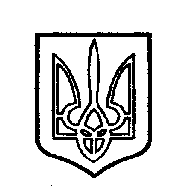 ОДЕССКИЙ ГОРОДСКОЙ СОВЕТ65004, м.Одеса, пл.Думська,165004, г.Одесса, пл.Думская,1БедрегаСветлана Николаевна- заместитель городского головы – директор                         департамента финансов Одесского городского совета.